П О С Т А Н О В Л Е Н И Еот 30.12.2022   № 1256г. МайкопО внесении изменений в постановление Администрации муниципального образования «Город Майкоп» от 27.12.2018 № 1603 «Об определении мест для организованного запуска пиротехнических изделий на территории муниципального образования «Город Майкоп»С целью определения дополнительных мест, на которых разрешается организованный запуск пиротехнических изделий на территории муниципального образования «Город Майкоп», п о с т а н о в л я ю:1. Внести в постановление Администрации муниципального образования «Город Майкоп» от 27.12.2018 № 1603 «Об определении мест для организованного запуска пиротехнических изделий на территории муниципального образования «Город Майкоп» (в редакции постановления Администрации муниципального образования «Город Майкоп» от 28.12.2018 № 1642) следующие изменения:1.1. Преамбулу изложить в следующей редакции:«В соответствии с Федеральным законом от 06.10.2003 № 131-ФЗ «Об общих принципах организации местного самоуправления в Российской Федерации», Федеральным законом от 21.12.1994 № 69-ФЗ «О пожарной безопасности», Федеральным законом от 22.07.2008 № 123-ФЗ «Технический регламент о требованиях пожарной безопасности»,                                  п о с т а н о в л я ю:».1.2. Пункт 1 изложить в следующей редакции:«1. Определить места для организованного запуска пиротехнических изделий на территории муниципального образования «Город Майкоп»:г. Майкоп:а) территория у бассейна муниципального унитарного предприятия «Городской парк культуры и отдыха» муниципального образования «Город Майкоп»;б) с восточной стороны водоема в районе ул. Михайлова;в) территория 50 метров юго-восточнее пересечения 
ул. 12 Марта и ул. Остапенко;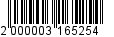  ст. Ханская - территория слева от муниципального бюджетного учреждения культуры «Сельский дом культуры ст. Ханская», вблизи памятника им. В.И. Ленина; х. Гавердовский - территория, прилегающая к ул. Садовой между мечетью и муниципальным бюджетным общеобразовательным учреждением «Образовательный центр № 18»; х. Весёлый – стадион (футбольное поле);пос. Родниковый – территория, прилегающая к зданию Местной общественной организации «Территориальное общественное самоуправление № 17 муниципального образования «Город Майкоп»;пос. Северный - территория, прилегающая к зданию сельского дома культуры по ул. Матросова, д. 18;пос. Подгорный - территория, прилегающая к зданию филиала муниципального бюджетного учреждения культуры «Городской дом культуры «Гигант» в п. Подгорный»;х. Косинов - площадка у избирательного участка № 181 
(х. Косинов, ул. Гагарина, д. 17);пос. Западный - на открытой территории, прилегающей к стадиону, вдоль улицы Новой.».1.3. Пункт 4 изложить в следующей редакции:«4. Рекомендовать руководителям организаций независимо от организационно–правовой формы собственности при подготовке и проведении всех праздничных мероприятий на территории муниципального образования «Город Майкоп» выполнять требования пожарной безопасности, определённые постановлением Правительства Российской Федерации от 16.09.2020 № 1479 «Об утверждении Правил противопожарного режима в Российской Федерации.».2. Опубликовать настоящее постановление в газете «Майкопские новости» и разместить на официальном сайте Администрации муниципального образования «Город Майкоп».3. Постановление «О внесении изменений в постановление Администрации муниципального образования «Город Майкоп» от 27.12.2018 № 1603 «Об определении мест для организованного запуска пиротехнических изделий на территории муниципального образования «Город Майкоп» вступает в силу со дня его официального опубликования.Глава муниципального образования«Город Майкоп»	                                                                    Г.А. МитрофановАдминистрация муниципального образования «Город Майкоп»Республики Адыгея 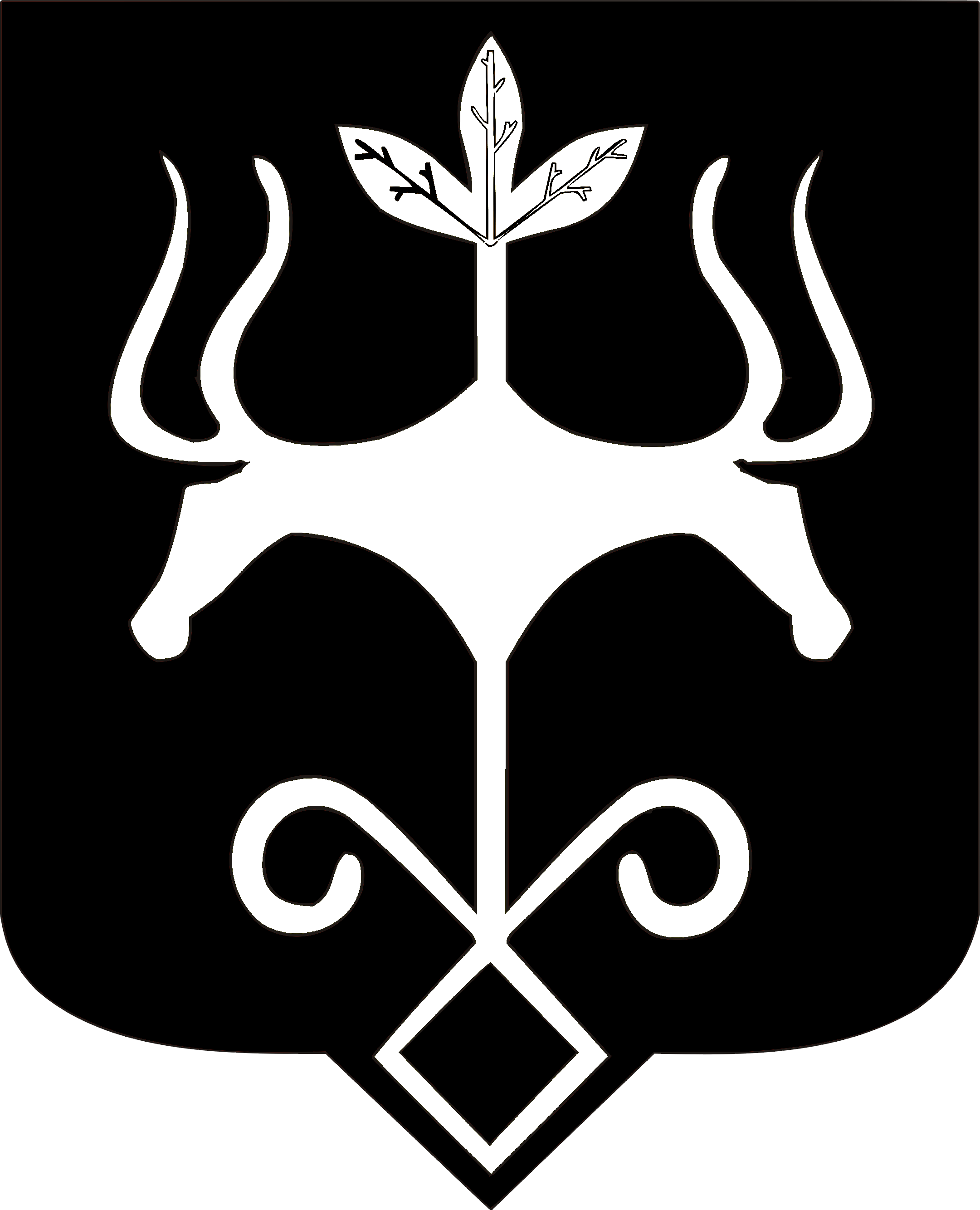 Адыгэ Республикэммуниципальнэ образованиеу 
«Къалэу Мыекъуапэ» и Администрацие